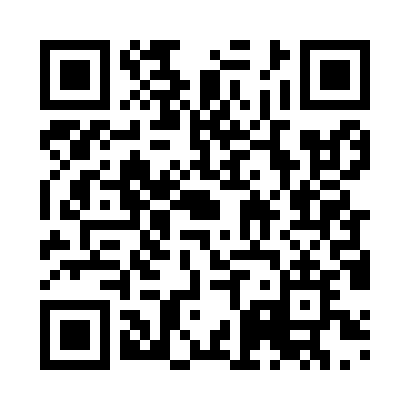 Ramadan times for Tokyo, JapanMon 11 Mar 2024 - Wed 10 Apr 2024High Latitude Method: NonePrayer Calculation Method: Muslim World LeagueAsar Calculation Method: ShafiPrayer times provided by https://www.salahtimes.comDateDayFajrSuhurSunriseDhuhrAsrIftarMaghribIsha11Mon4:334:335:5811:513:125:455:457:0512Tue4:324:325:5611:513:135:465:467:0613Wed4:304:305:5511:513:135:475:477:0714Thu4:294:295:5311:503:135:485:487:0815Fri4:274:275:5211:503:145:495:497:0916Sat4:264:265:5111:503:145:505:507:1017Sun4:244:245:4911:503:155:505:507:1018Mon4:234:235:4811:493:155:515:517:1119Tue4:214:215:4611:493:155:525:527:1220Wed4:204:205:4511:493:165:535:537:1321Thu4:184:185:4311:483:165:545:547:1422Fri4:174:175:4211:483:165:555:557:1523Sat4:154:155:4111:483:175:555:557:1624Sun4:144:145:3911:473:175:565:567:1725Mon4:124:125:3811:473:175:575:577:1826Tue4:104:105:3611:473:175:585:587:1927Wed4:094:095:3511:473:185:595:597:2028Thu4:074:075:3311:463:186:006:007:2129Fri4:064:065:3211:463:186:006:007:2230Sat4:044:045:3111:463:186:016:017:2331Sun4:034:035:2911:453:196:026:027:241Mon4:014:015:2811:453:196:036:037:252Tue3:593:595:2611:453:196:046:047:263Wed3:583:585:2511:443:196:056:057:274Thu3:563:565:2411:443:196:056:057:285Fri3:553:555:2211:443:206:066:067:296Sat3:533:535:2111:443:206:076:077:307Sun3:513:515:1911:433:206:086:087:318Mon3:503:505:1811:433:206:096:097:329Tue3:483:485:1711:433:206:096:097:3310Wed3:473:475:1511:423:216:106:107:34